                                                       Общественная организация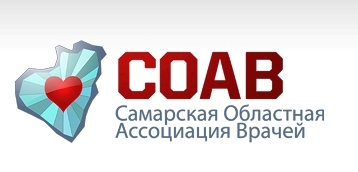 	«Самарская областная ассоциация врачей»		                       ******************************************************				тел. 8 (846) 372-51-27;  факс 8 (846) 956-37-44  443095				г. Самара, ул. Ташкентская, 159  e-mail: soav-s@mail.ru **********************************************************************Информационное письмо27  ноября  2019  года в 10.00 для врачей – травматологов-ортопедов, хирургов, врачей по лечебной физкультуре, физиотерапии, общественная организация «Самарская областная ассоциация врачей» совместно с министерством здравоохранения Самарской области и Самарским государственным медицинским университетом проводят межрегиональную научно-практическую конференцию по теме: «Диагностика и лечение в травматологии, ортопедии и реабилитации: взаимосвязь классических и новых технологий».Место проведения: отель «Холидей Инн»,  г. Самара, ул. А.Толстого, 99, конференц-зал.Техническая поддержка: ООО «Майс Партнер».Программа конференции09.00 - 10.00 Регистрация участников.Модераторы:Г.П. Котельников - Президент ФГБОУ ВО СамГМУ Минздрава России, академик РАН, лауреат Государственной премии РФ и дважды лауреат премии Правительства РФ, заслуженный деятель науки РФ, профессорС.Н. Измалков - председатель Самарского регионального отделения Всероссийской ассоциации травматологов-ортопедов, лауреат премии Правительства РФ, заслуженный врач РФ, профессор;Ю.В. Ларцев - главный внештатный специалист министерства здравоохранения Самарской области по травматологии-ортопедии, профессорПЛЕНАРНОЕ ЗАСЕДАНИЕ«Казань+Ярославль+Кострома»10.00 - 10.10 Вступительное словоКотельников Геннадий Петрович - Президент ФГБОУ ВО СамГМУ Минздрава России, академик РАН, лауреат Государственной премии РФ и дважды лауреат премии Правительства РФ, заслуженный деятель науки РФ, профессор.10.10 - 10.45 История и основные направления деятельности кафедры травматологии, ортопедии и поликлинической хирургии ИПО СамГМУИзмалков Сергей Николаевич, д.м.н., профессор, заведующий кафедрой травматологии, ортопедии и поликлинической хирургии ИПО ФГБОУ ВО СамГМУ Минздрава России (г.Самара).10.45 - 11.20 Достижения, проблемы и ошибки в работе травматологов-ортопедов г.Самара и Самарской областиЛарцев Юрий Васильевич, д.м.н., главный внештатный специалист министерства здравоохранения Самарской области по травматологии-ортопедии, профессор, заведующий отделением травматологии и ортопедии №2 клиники травматологии и ортопедии СамГМУ, профессор кафедры травматологии, ортопедии и экстремальной хирургии им. академика А.Ф.Краснова ФГБОУ ВО СамГМУ Минздрава России (г.Самара). 11.20 - 11.50 Клинический разбор: Современные подходы к лечению пострадавшего с политравмойБорковский Антон Юрьевич, к.м.н., заведующий травмацентром 1-го уровня и травматологическим отделением СОКБ им.В.Д.Середавина, ассистент кафедры травматологии, ортопедии и поликлинической хирургии ИПО ФГБОУ ВО СамГМУ Минздрава России (г.Самара). 11.50 - 12.00 Ответы на вопросы. Дискуссия.12.00 - 12.30 Перерыв. СЕКЦИОННОЕ ЗАСЕДАНИЕ №112.30 - 16.00ОСНОВНЫЕ НАПРАВЛЕНИЯ ХИРУРГИЧЕСКОГО ЛЕЧЕНИЯПредседатели: профессор С.Н.Измалков, к.м.н. А.Ю.Борковский Зал «Казань»12.30 - 13.00 Повреждения реберного каркаса и ранние внутригрудные осложнения у пострадавших с травмой груди при политравмеКочергаев Олег Викторович, д.м.н., заведующий травмацентром 2-го уровня СГКБ им.Н.А.Семашко, профессор кафедры травматологии, ортопедии и экстремальной хирургии им. академика А.Ф.Краснова ФГБОУ ВО СамГМУ Минздрава России (г.Самара).13.00 - 13.30 Хирургические методы лечения при гонартрозеГейдешман Евгений Семенович, к.м.н., заведующий травматологическим отделением ДКБ на ст.Самара, ассистент кафедры травматологии, ортопедии и поликлинической хирургии ИПО ФГБОУ ВО СамГМУ Минздрава России (г.Самара).13.30 - 14.00 Эволюция лечения переломов проксимального отдела плечевой костиГранкин Иван Олегович, к.м.н., ассистент кафедры травматологии, ортопедии и поликлинической хирургии ИПО ФГБОУ ВО СамГМУ Минздрава России (г.Самара). 14.00 - 14.30 Стратегия выбора способа хирургического лечения при переломах проксимального отдела бедренной костиАрдатов Сергей Владимирович, к.м.н., заведующий отделением травматологии и ортопедии №1 клиники травматологии и ортопедии СамГМУ, доцент кафедры травматологии, ортопедии и экстремальной хирургии им. академика А.Ф.Краснова ФГБОУ ВО СамГМУ Минздрава России (г.Самара).14.30 - 14.50 Сравнение результатов применения консервативного лечения, накостного остеосинтеза и остеосинтеза штифтом при переломах пяточной костиАстафичев Михаил Евгеньевич, врач - травматолог-ортопед ГБУЗ СО «Сызранская центральная городская больница» (г.Сызрань).14.50 - 15.10 Современные тенденции ревизионной артропластики тазобедренного сустава при перипротезной инфекцииОсин Денис Игоревич, врач - травматолог-ортопед ортопедического отделения №1 СОКБ им.В.Д.Середавина (г.Самара).15.10 - 15.30 Пластика передней крестообразной связки в современных условиях Вельмискин Петр Шахмурадович, врач - травматолог-ортопед ортопедического отделения №1 СОКБ им.В.Д.Середавина. (г.Самара).15.30 - 15.50 Современные подходы к хирургическому лечению при патологии кистевого суставаЗгирский Денис Олегович, врач - травматолог-ортопед травматологического отделения ДКБ на ст.Самара. (г.Самара).15.50-16.00 Ответы на вопросы. Дискуссия.Сателлитный симпозиумот компании «Берлин-Хеми А.Менарини»(Спонсорский симпозиум – не аккредитован в рамках НМО)ТРАВМАТОЛОГО-ОРТОПЕДИЧЕСКИЕ ВОПРОСЫ БОЛИ И ОБЕЗБОЛИВАНИЯ В СОВРЕМЕННЫХ УСЛОВИЯХ16.00 - 17.00Председатели: Профессор С.Н.Измалков, профессор А.Н.БратийчукЗал «Казань»16.00 - 16.20 Многоликость боли в практике врача травматолога-ортопедаИзмалков Сергей Николаевич, д.м.н., профессор, председатель Самарского регионального отделения Всероссийской ассоциации травматологов-ортопедов, заведующий кафедрой травматологии, ортопедии и поликлинической хирургии ИПО ФГБОУ ВО СамГМУ Минздрава России (г.Самара). 16.20 - 16.40 Реализация принципа мультимодального обезболивания при травмах и заболеваниях опорно-двигательной системыБратийчук Александр Николаевич, д.м.н., профессор кафедры травматологии, ортопедии и поликлинической хирургии ИПО ФГБОУ ВО СамГМУ Минздрава России (г.Самара). 16.40 - 17.00 Клинико-рентгенологические проявления и обезболивание при хирургических осложнениях подагрыЛарцев Юрий Васильевич, д.м.н., главный внештатный специалист министерства здравоохранения Самарской области по травматологии-ортопедии, заведующий отделением травматологии и ортопедии №2 клиники травматологии и ортопедии СамГМУ, профессор кафедры травматологии, ортопедии и экстремальной хирургии им. академика А.Ф.Краснова ФГБОУ ВО СамГМУ Минздрава России (г.Самара). СЕКЦИОННОЕ ЗАСЕДАНИЕ №2ВОПРОСЫ ДИАГНОСТИКИ, КОНСЕРВАТИВНОГО ЛЕЧЕНИЯ И РЕАБИЛИТАЦИИ ПРИ ЗАБОЛЕВАНИЯХ И ТРАВМАХ ОПОРНО-ДВИГАТЕЛЬНОЙ СИСТЕМЫ12.30 - 17.00Председатели: профессор А.В.Яшков, доцент С.А.ЛитвиновЗал «Ярославль»12.30 - 13.10 Новые аспекты организации медицинской реабилитации в клинике травматологии и ортопедии СамГМУ Яшков Александр Владимирович, д.м.н., профессор, заведующий кафедрой медицинской реабилитации, спортивной медицины, физиотерапии и курортологии ФГБОУ ВО СамГМУ Минздрава России (г.Самара).13.10 - 13.40 Особенности медицинской реабилитации после эндопротезирования тазобедренных суставов у лиц пожилого возрастаБоринский Станислав Юрьевич, к.м.н., заведующий стационарным отделением медицинской реабилитации пациентов с нарушением функции периферической нервной системы и опорно-двигательной системы, доцент кафедры медицинской реабилитации, спортивной медицины, физиотерапии и курортологии ИПО ФГБОУ ВО СамГМУ Минздрава России (г.Самара).13.40 - 14.00 Лазерная терапия в комплексном лечении больных остеохондрозом позвоночникаАндреев Александр Сергеевич, врач травматолог-ортопед Медицинского центра «Самарский» (г.Самара).14.00 - 14.20 Современные подходы в реабилитации больных с остеохондрозом позвоночникаПоляков Виктор Алексеевич, к.м.н., доцент кафедры медицинской реабилитации, спортивной медицины, физиотерапии и курортологии ИПО ФГБОУ ВО СамГМУ Минздрава России (г.Самара). 14.20 - 14.40 Современные подходы к профилактике и лечению пролежней: взгляд комбустиологаДорожко Юрий Анатольевич, врач травматолог-ортопед ожогового отделения ГБУЗ СО СГКБ №1 им.Н.И. Пирогова.14.40 - 15.00 Современные способы ранней диагностики и персонифицированного лечения при асептическом некрозе головки бедренной костиШорин Иван Сергеевич, к.м.н., ассистент кафедры травматологии, ортопедии и экстремальной хирургии им. академика А.Ф.Краснова ФГБОУ ВО СамГМУ Минздрава России (г.Самара).  15.00 - 15.20 Пошаговый алгоритм лечения больных остеоартрозом в современных условияхБратийчук Александр Николаевич, д.м.н., профессор кафедры травматологии, ортопедии и поликлинической хирургии ИПО ФГБОУ ВО СамГМУ Минздрава России (г.Самара).15.20 - 15.40 Опыт и особенности применения PRP-терапия при гоноатрозеТретьяков Василий Борисович, к.м.н., заведующий хозрасчетным травматологическим отделением ГБУЗ СО «Самарская городская больница №7» (г.Самара).15.40 - 16.00 Клиническая характеристика травм у спортсменов в г.СамараСеливерстова Ольга Владимировна, заведующая Центром спортивной медицины ГБУЗ «Самарская областная клиническая больница №2» (г.Самара).16.00 - 16.20 Оценка эффективности применения роботизированной механотерапии у пациентов с контрактурами коленного сустава после малоинвазивных операцийКулагин Евгений Сергеевич, очный аспирант кафедры медицинской реабилитации, спортивной медицины, физиотерапии и курортологии ИПО ФГБОУ ВО СамГМУ Минздрава России (г.Самара). 16.20 - 16.40 Объективизация восстановления биомеханики шага после операций эндопротезирования суставов нижних конечностейБагрова Жанна Валерьевна, к.м.н., ассистент кафедры медицинской реабилитации, спортивной медицины, физиотерапии и курортологии ИПО ФГБОУ ВО СамГМУ Минздрава России (г.Самара). 16.40-17.00. Ответы на вопросы. Дискуссия.СЕКЦИОННОЕ ЗАСЕДАНИЕ №3ДЕТСКАЯ ТРАВМАТОЛОГИЯ И ОРТОПЕДИЯ12.30 - 17.00Председатели: доцент П.В.Рыжов, доцент Ф.Ш.ГалеевЗал «Кострома»12.30 - 13.10 Клиническая характеристика детских ортопедических заболеваний в амбулаторной практике врача травматолога-ортопедаРыжов Павел Викторович, к.м.н., заведующий отделением детской травматологии и ортопедии клиники травматологии и ортопедии СамГМУ, доцент кафедры травматологии, ортопедии и экстремальной хирургии им. академика А.Ф.Краснова ФГБОУ ВО СамГМУ Минздрава России, главный внештатный специалист министерства здравоохранения Самарской области по детской травматологии-ортопедии (г.Самара).13.10 - 13.40 Остеосинтез при переломах ключицы у детей: pro et contraБаранов Федор Алексеевич, к.м.н., ассистент кафедры травматологии, ортопедии и поликлинической хирургии ИПО ФГБОУ ВО СамГМУ Минздрава России (г.Самара).13.40 - 14.10 Современные принципы физической реабилитации при сколиозе у детейСушина Наталия Владимировна, к.м.н., ассистент кафедры медицинской реабилитации, спортивной медицины, физиотерапии и курортологии ИПО ФГБОУ ВО СамГМУ Минздрава России (г.Самара). 14.10 - 14.40 Опыт применения периферических блокад с навигацией посредством нейростимулятора при операциях на конечностях у детей, страдающих детским церебральным параличомНефедова Дарья Владимировна, врач анестезиолог-реаниматолог отделения анестезиологии и реанимации Клиник СамГМУ (г.Самара).14.40 - 15.10 Опыт применения методики управляемого роста при коррекции деформаций нижних конечностей у детейДохов Магомед Мачраилович, к.м.н., врач 1 квалификационной категории, детское ортопедическое отделение НИИ травматологии, ортопедии и нейрохирургии Саратовский государственный медицинский университет им. В.И. Разумовского. 15.10 - 15.40 Плоскостопие у детей: проблемы ранней диагностикиЛарькин Виктор Сергеевич, врач травматолог-ортопед ГБУЗ СО «Тольяттинская городская детская больница №1» (г.Тольятти).15.40 - 16.10 Хирургическое лечение детей с плоско-вальгусной деформацией стопБагдулина Ольга Дмитриевна, заочный аспирант кафедры травматологии, ортопедии и экстремальной хирургии имени академика РАН А.Ф. Краснова, врач травматолог-ортопед детского травматолого-ортопедического отделения Клиник СамГМУ (г.Самара).16.10 - 16.40 Особенности диагностики рецидивирующего вывиха надколенника у детейШмельков А.В., очный аспирант кафедры травматологии, ортопедии и экстремальной хирургии имени академика РАН А.Ф. Краснова (г.Самара).16.40-17.00 Ответы на вопросы. Дискуссия.Исп.  372-51-27Исх. № 271 от 18.10.2019РуководителямучрежденийздравоохраненияСамарской областиПрезидент Самарской областной ассоциации врачейпрофессор                                                   С.Н. Измалков